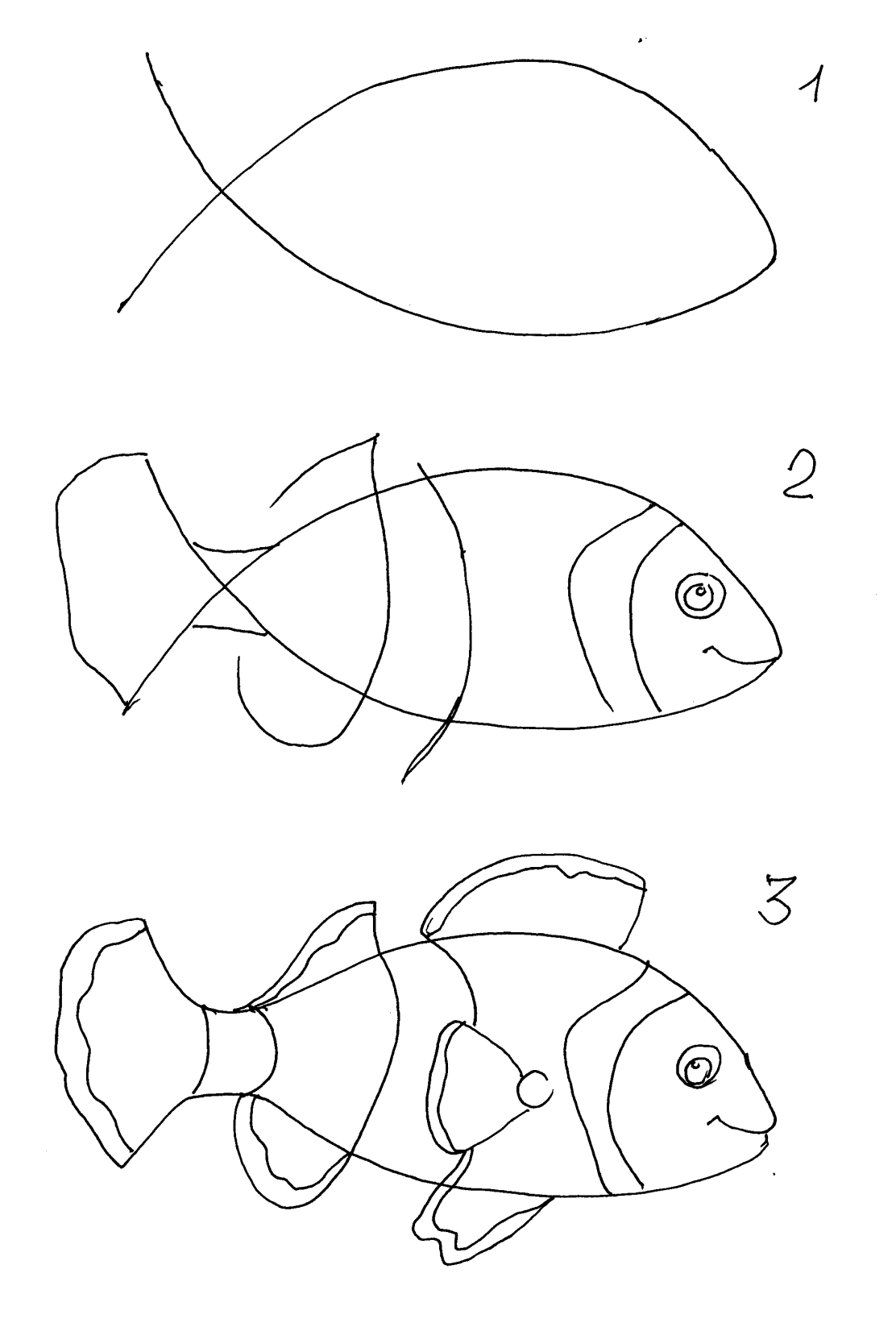 Рыба -КЛОУН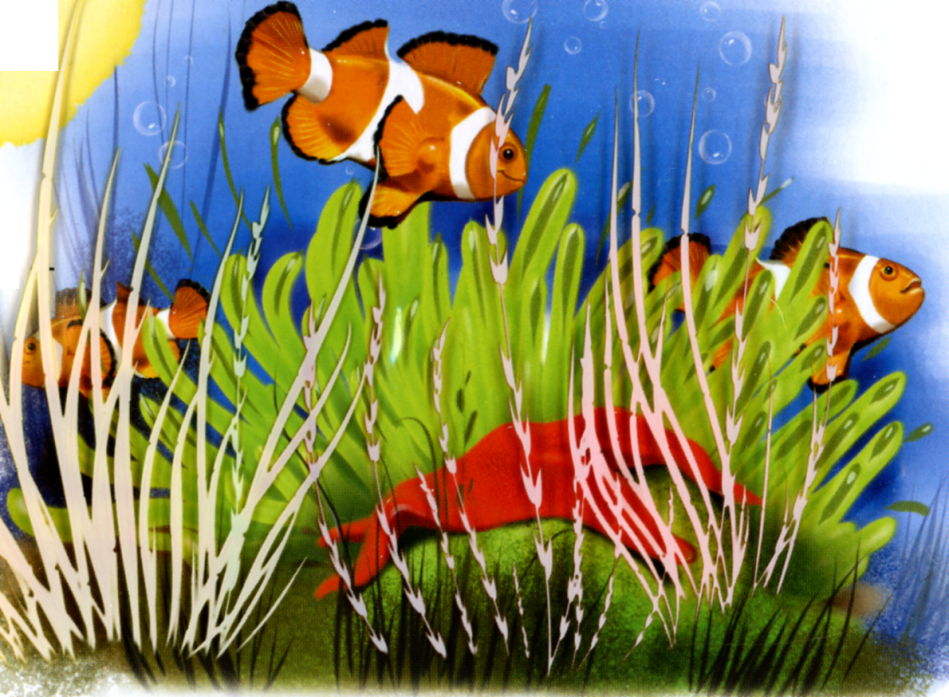 